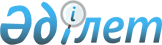 О признании утратившими силу некоторых нормативных правовых постановлений акимата Южно-Казахстанской областиПостановление акимата Южно-Казахстанской области от 16 мая 2016 года № 136      В соответствии с Законами Республики Казахстан от 23 января 2001 года "О местном государственном управлении и самоуправлении в Республике Казахстан", от 6 апреля 2016 года "О правовых актах", акимат Южно-Казахстанской области ПОСТАНОВЛЯЕТ:

      1. Признать утратившими силу некоторые нормативные правовые постановления акимата Южно-Казахстанской области согласно приложению к настоящему постановлению.

      2. Настоящее постановление вводится в действие со дня подписания.

      3. Контроль за исполнением настоящего постановления возложить на руководителя аппарата акима области Алимкулова Е.А.

 Перечень утративших силу некоторых нормативных правовых постановлений акимата Южно-Казахстанской области      1. Постановление акимата Южно-Казахстанской области от 25 июля 2014 года № 246 "Об утверждении Положения о государственном учреждении "Управление экономики и бюджетного планирования Южно-Казахстанской области" (зарегистрировано в Реестре государственной регистрации нормативных правовых актов за № 2770, опубликовано 21 августа 2014 года в газете "Южный Казахстан").

      2. Постановление акимата Южно-Казахстанской области от 25 августа 2014 года № 277 "Об утверждении Положения о государственном учреждении "Управление физической культуры и спорта Южно-Казахстанской области" (зарегистрировано в Реестре государственной регистрации нормативных правовых актов за № 2803, опубликовано 26 сентября 2014 года в газете "Южный Казахстан").

      3. Постановление акимата Южно-Казахстанской области от 2 октября 2014 года № 314 "Об утверждении Регламента акимата Южно-Казахстанской области" (зарегистрировано в Реестре государственной регистрации нормативных правовых актов за № 2863, опубликовано 18 ноября 2014 года в газете "Южный Казахстан").

      4. Постановление акимата Южно-Казахстанской области от 2 октября 2014 года № 315 "Об утверждении Регламента аппарата акима Южно-Казахстанской области" (зарегистрировано в Реестре государственной регистрации нормативных правовых актов за № 2864, опубликовано 18 ноября 2014 года в газете "Южный Казахстан").

      5. Постановление акимата Южно-Казахстанской области от 20 октября 2014 года № 339 "Об утверждении Положения о государственном учреждении "Управление предпринимательства, индустриально-инновационного развития и туризма Южно-Казахстанской области" (зарегистрировано в Реестре государственной регистрации нормативных правовых актов за № 2869, опубликовано 11 ноября 2014 года в газете "Южный Казахстан").

      6. Постановление акимата Южно-Казахстанской области от 27 октября 2014 года № 343 "Об утверждении Положения о государственном учреждении "Управление сельского хозяйства Южно-Казахстанской области" (зарегистрировано в Реестре государственной регистрации нормативных правовых актов за № 2879, опубликовано 14 ноября 2014 года в газете "Южный Казахстан").

      7. Постановление акимата Южно-Казахстанской области от 31 октября 2014 года № 352 "Об утверждении Положения о государственном учреждении "Управление природных ресурсов и регулирования природопользования Южно-Казахстанской области" (зарегистрировано в Реестре государственной регистрации нормативных правовых актов за № 2883, опубликовано 14 ноября 2014 года в газете "Южный Казахстан").

      8. Постановление акимата Южно-Казахстанской области от 24 декабря 2014 года № 402 "Об утверждении Положения о государственном учреждении "Аппарат Акима Южно-Казахстанской области" (зарегистрировано в Реестре государственной регистрации нормативных правовых актов за № 2971, опубликовано 3 февраля 2015 года в газете "Южный Казахстан").

      9. Постановление акимата Южно-Казахстанской области от 14 января 2015 года № 3 "О внесении изменений в постановление акимата Южно-Казахстанской области от 31 октября 2014 года № 352 "Об утверждении Положения о государственном учреждении "Управление природных ресурсов и регулирования природопользования Южно-Казахстанской области" (зарегистрировано в Реестре государственной регистрации нормативных правовых актов за № 3024, опубликовано 27 февраля 2015 года в газете "Южный Казахстан").

      10. Постановление акимата Южно-Казахстанской области от 26 января 2015 года № 17 "Об утверждении Положения о государственном учреждении "Управление государственного архитектурно-строительного контроля Южно-Казахстанской области" (зарегистрировано в Реестре государственной регистрации нормативных правовых актов за № 2989, опубликовано 4 февраля 2015 года в газете "Южный Казахстан").

      11. Постановление акимата Южно-Казахстанской области от 26 января 2015 года № 18 "Об утверждении Положения о государственном учреждении "Управление государственных закупок Южно-Казахстанской области" (зарегистрировано в Реестре государственной регистрации нормативных правовых актов за № 3009, опубликовано 11 февраля 2016 года в газете "Южный Казахстан").

      12. Постановление акимата Южно-Казахстанской области от 6 марта 2015 года № 51 "О внесении изменения в постановление акимата Южно-Казахстанской области от 27 октября 2014 года № 343 "Об утверждении Положения о государственном учреждении "Управление сельского хозяйства Южно-Казахстанской области" (зарегистрировано в Реестре государственной регистрации нормативных правовых актов за № 3089, опубликовано 3 апреля 2015 года в газете "Южный Казахстан").

      13. Постановление акимата Южно-Казахстанской области от 6 марта 2015 года № 52 "О внесении изменений и дополнений в постановление акимата Южно-Казахстанской области от 25 августа 2014 года № 277 "Об утверждении Положения о государственном учреждении "Управление физической культуры и спорта Южно-Казахстанской области" (зарегистрировано в Реестре государственной регистрации нормативных правовых актов за № 3118, опубликовано 17 апреля 2015 года в газете "Южный Казахстан").

      14. Постановление акимата Южно-Казахстанской области от 4 мая 2015 года №133 "О внесении дополнений в постановление акимата Южно-Казахстанской области от 27 октября 2014 года № 348 "Об утверждении Положения о государственном учреждении "Управление жилищно-коммунального хозяйства и пассажирского транспорта Южно-Казахстанской области" (зарегистрировано в Реестре государственной регистрации нормативных правовых актов за № 3189, опубликовано 30 мая 2015 года в газете "Южный Казахстан").

      15. Постановление акимата Южно-Казахстанской области от 19 июня 2015 года № 183 "Об утверждении Положения о государственном учреждении "Управление здравоохранения Южно-Казахстанской области" (зарегистрировано в Реестре государственной регистрации нормативных правовых актов за № 3267, опубликовано 30 июля 2015 года в газете "Южный Казахстан").

      16. Постановление акимата Южно-Казахстанской области от 9 сентября 2015 года № 267 "О внесении изменения в постановление акимата Южно-Казахстанской области от 24 декабря 2014 года № 402 "Об утверждении Положения о государственном учреждении "Аппарат Акима Южно-Казахстанской области" (зарегистрировано в Реестре государственной регистрации нормативных правовых актов за № 3344, опубликовано 29 сентября 2015 года в газете "Южный Казахстан").

      17. Постановление акимата Южно-Казахстанской области от 5 октября 2015 года № 299 "Об утверждении Положения государственного учреждения "Управление архитектуры и градостроительства Южно-Казахстанской области" (зарегистрировано в Реестре государственной регистрации нормативных правовых актов за № 3408, опубликовано 6 ноября 2015 года в газете "Южный Казахстан").

      18. Постановление акимата Южно-Казахстанской области от 22 октября 2015 года № 334 "О внесении изменения в постановление акимата Южно-Казахстанской области от 25 июля 2014 года № 246 "Об утверждении Положения о государственном учреждении "Управление экономики и бюджетного планирования Южно-Казахстанской области" (зарегистрировано в Реестре государственной регистрации нормативных правовых актов за № 3424, опубликовано 19 ноября 2015 года в газете "Южный Казахстан").

      19. Постановление акимата Южно-Казахстанской области от 3 ноября 2015 года № 351 "О внесении изменения и дополнений в постановление акимата Южно-Казахстанской области от 2 октября 2014 года № 314 "Об утверждении Регламента акимата Южно-Казахстанской области" (зарегистрировано в Реестре государственной регистрации нормативных правовых актов за № 3457, опубликовано 24 декабря 2015 года в газете "Южный Казахстан").

      20. Постановление акимата Южно-Казахстанской области от 25 ноября 2015 года № 357 "О внесении изменений и дополнений в постановление акимата Южно-Казахстанской области от 31 октября 2014 года № 352 "Об утверждении Положения о государственном учреждении "Управление природных ресурсов и регулирования природопользования Южно-Казахстанской области" (зарегистрировано в Реестре государственной регистрации нормативных правовых актов за № 3446, опубликовано 9 декабря 2015 года в газете "Южный Казахстан").

      21. Постановление акимата Южно-Казахстанской области от 28 декабря 2015 года № 439 "О внесении изменения в постановление акимата Южно-Казахстанской области от 24 декабря 2014 года № 402 "Об утверждении Положения о государственном учреждении "Аппарат Акима Южно-Казахстанской области" (зарегистрировано в Реестре государственной регистрации нормативных правовых актов за № 3524, опубликовано 19 января 2016 года в газете "Южный Казахстан").

      22. Постановление акимата Южно-Казахстанской области от 28 декабря 2015 года № 431 "Об утверждении Положения о государственном учреждении "Управление финансов Южно-Казахстанской области" (зарегистрировано в Реестре государственной регистрации нормативных правовых актов за № 3535, опубликовано 29 января 2016 года в газете "Южный Казахстан").

      23. Постановление акимата Южно-Казахстанской области от 28 декабря 2015 года № 432 "Об утверждении Положения о государственном учреждении "Управление архивов и документации Южно-Казахстанской области" (зарегистрировано в Реестре государственной регистрации нормативных правовых актов за № 3543, опубликовано 2 февраля 2016 года в газете "Южный Казахстан").

      24. Постановление акимата Южно-Казахстанской области от 1 февраля 2016 года № 24 "Об утверждении Положения о государственном учреждении "Управление земельных отношений Южно-Казахстанской области" (зарегистрировано в Реестре государственной регистрации нормативных правовых актов за № 3569, опубликовано 16 февраля 2016 года в газете "Южный Казахстан").

      25. Постановление акимата Южно-Казахстанской области от 1 февраля 2016 года № 23 "Об утверждении Положения о государственном учреждении "Управление земельной инспекции Южно-Казахстанской области" (зарегистрировано в Реестре государственной регистрации нормативных правовых актов за № 3570, опубликовано 16 февраля 2016 года в газете "Южный Казахстан").

      26. Постановление акимата Южно-Казахстанской области от 1 февраля 2016 года № 25 "Об утверждении Положения о государственном учреждении "Управление пассажирского транспорта и автомобильных дорог Южно-Казахстанской области" (зарегистрировано в Реестре государственной регистрации нормативных правовых актов за № 3589, опубликовано 20 февраля 2016 года в газете "Южный Казахстан").

      27. Постановление акимата Южно-Казахстанской области от 1 февраля 2016 года № 21 "Об утверждении Положения о государственном учреждении "Управление образования Южно-Казахстанской области" (зарегистрировано в Реестре государственной регистрации нормативных правовых актов за № 3572, опубликовано 12 февраля 2016 года в газете "Южный Казахстан").

      28. Постановление акимата Южно-Казахстанской области от 1 февраля 2016 года № 22 "Об утверждении Положения о государственном учреждении "Управление по вопросам молодежной политики Южно-Казахстанской области" (зарегистрировано в Реестре государственной регистрации нормативных правовых актов за № 3580, опубликовано 16 февраля 2016 года в газете "Южный Казахстан").

      29. Постановление акимата Южно-Казахстанской области от 1 февраля 2016 года № 27 "Об утверждении Положения о государственном учреждении "Управление внутренней политики Южно-Казахстанской области" (зарегистрировано в Реестре государственной регистрации нормативных правовых актов за № 3577, опубликовано 12 февраля 2016 года в газете "Южный Казахстан").

      30. Постановление акимата Южно-Казахстанской области от 1 февраля 2016 года № 28 "О внесении изменений и дополнений в постановление акимата Южно-Казахстанской области от 26 января 2015 года № 17 "Об утверждении Положения о государственном учреждении "Управление государственного архитектурно-строительного контроля Южно-Казахстанской области" (зарегистрировано в Реестре государственной регистрации нормативных правовых актов за № 3594, опубликовано 24 февраля 2016 года в газете "Южный Казахстан").

      31. Постановление акимата Южно-Казахстанской области от 1 февраля 2016 года № 26 "Об утверждении Положения о государственном учреждении "Управление по делам религий Южно-Казахстанской области" (зарегистрировано в Реестре государственной регистрации нормативных правовых актов за № 3583, опубликовано 11 марта 2016 года в газете "Южный Казахстан").

      32. Постановление акимата Южно-Казахстанской области от 5 февраля 2016 года № 31 "Об утверждении Положения о государственном учреждении "Управление энергетики и жилищно-коммунального хозяйства Южно-Казахстанской области" (зарегистрировано в Реестре государственной регистрации нормативных правовых актов за № 3591, опубликовано 20 февраля 2016 года в газете "Южный Казахстан"). 

      33. Постановление акимата Южно-Казахстанской области от 5 февраля 2016 года № 32 "О внесении дополнения в постановление акимата Южно-Казахстанской области от 24 декабря 2014 года № 402 "Об утверждении Положения о государственном учреждении "Аппарат Акима Южно-Казахстанской области" (зарегистрировано в Реестре государственной регистрации нормативных правовых актов за № 3609, опубликовано 18 марта 2016 года в газете "Южный Казахстан"). 

      34. Постановление акимата Южно-Казахстанской области от 5 февраля 2016 года № 33 "О внесении изменений и дополнений в постановление акимата Южно-Казахстанской области от 26 января 2015 года № 18 "Об утверждении Положения о государственном учреждении "Управление государственных закупок Южно-Казахстанской области" (зарегистрировано в Реестре государственной регистрации нормативных правовых актов за № 3593, опубликовано 20 февраля 2016 года в газете "Южный Казахстан").

      35. Постановление акимата Южно-Казахстанской области от 19 февраля 2016 года № 34 "О внесении изменений и дополнений в постановление акимата Южно-Казахстанской области от 28 декабря 2015 года № 432 "Об утверждении Положения о государственном учреждении "Управление архивов и документации Южно-Казахстанской области" (зарегистрировано в Реестре государственной регистрации нормативных правовых актов за № 3603, опубликовано 27 февраля 2016 года в газете "Южный Казахстан").

      36. Постановление акимата Южно-Казахстанской области от 25 февраля 2016 года № 41 "Об утверждении Положения о государственном учреждении "Управление культуры Южно-Казахстанской области" (зарегистрировано в Реестре государственной регистрации нормативных правовых актов за № 3629, опубликовано 18 марта 2016 года в газете "Южный Казахстан").

      37. Постановление акимата Южно-Казахстанской области от 25 февраля 2016 года № 48 "Об утверждении Положения о государственном учреждении "Управление координации занятости и социальных программ Южно-Казахстанской области" (зарегистрировано в Реестре государственной регистрации нормативных правовых актов за № 3637, опубликовано 2 апреля 2016 года в газете "Южный Казахстан").

      38. Постановление акимата Южно-Казахстанской области от 25 февраля 2016 года № 42 "Об утверждении Положения о государственном учреждении "Управление по инспекции труда Южно-Казахстанской области" (зарегистрировано в Реестре государственной регистрации нормативных правовых актов за № 3651, опубликовано 2 пареля 2016 года в газете "Южный Казахстан").

      39. Постановление акимата Южно-Казахстанской области от 25 февраля 2016 года № 43 "О внесении изменений и дополнений в постановление акимата Южно-Казахстанской области от 25 июля 2014 года № 246 "Об утверждении Положения о государственном учреждении "Управление экономики и бюджетного планирования Южно-Казахстанской области" (зарегистрировано в Реестре государственной регистрации нормативных правовых актов за № 3607, опубликовано 5 марта 2016 года в газете "Южный Казахстан").

      40. Постановление акимата Южно-Казахстанской области от 25 февраля 2016 года № 40 "Об утверждении Положения о государственном учреждении "Управление строительства Южно-Казахстанской области" (зарегистрировано в Реестре государственной регистрации нормативных правовых актов за № 3636, опубликовано 18 марта 2016 года в газете "Южный Казахстан").

      41. Постановление акимата Южно-Казахстанской области от 1 марта 2016 года № 49 "О внесении изменений и дополнений в постановление акимата Южно-Казахстанской области от 5 октября 2015 года № 299 "Об утверждении Положения государственного учреждения "Управление архитектуры и градостроительства Южно-Казахстанской области" (зарегистрировано в Реестре государственной регистрации нормативных правовых актов за № 3639, опубликовано 3 ноября 2015 года в газете "Южный Казахстан").

      42. Постановление акимата Южно-Казахстанской области от 11 марта 2016 года № 53 "О внесении изменений и дополнений в постановление акимата Южно-Казахстанской области от 20 октября 2014 года № 339 "Об утверждении Положения о государственном учреждении "Управление предпринимательства, индустриально-инновационного развития и туризма Южно-Казахстанской области" (зарегистрировано в Реестре государственной регистрации нормативных правовых актов за № 3680, опубликовано 6 апреля 2016 года в газете "Южный Казахстан").

      43. Постановление акимата Южно-Казахстанской области от 18 марта 2016 года № 72 "О внесении изменений и дополнений в постановление акимата Южно-Казахстанской области от 31 октября 2014 года № 352 "Об утверждении Положения о государственном учреждении "Управление природных ресурсов и регулирования природопользования Южно-Казахстанской области" (зарегистрировано в Реестре государственной регистрации нормативных правовых актов за № 3707, опубликовано 18 апреля 2016 года в газете "Южный Казахстан").


					© 2012. РГП на ПХВ «Институт законодательства и правовой информации Республики Казахстан» Министерства юстиции Республики Казахстан
				
      Аким области

Б.Атамкулов

      Сатыбалды Д.А.

      Садыр Е.А.

      Садибеков У.С.

      Туякбаев С.К.

      Мендебаев К.Н.
Приложение
к постановлению акимата
Южно-Казахстанской области
от "16" мая 2016 года
№ 136